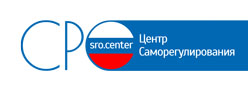 Постановление Правительства РФ от 19 ноября 2008 г. № 864Документ подготовлен sro.centerПРАВИТЕЛЬСТВО РОССИЙСКОЙ ФЕДЕРАЦИИПОСТАНОВЛЕНИЕот 19 ноября 2008 г. N 864О МЕРАХ ПО РЕАЛИЗАЦИИ ФЕДЕРАЛЬНОГО ЗАКОНАОТ 22 ИЮЛЯ 2008 Г. N 148-ФЗ "О ВНЕСЕНИИ ИЗМЕНЕНИЙВ ГРАДОСТРОИТЕЛЬНЫЙ КОДЕКС РОССИЙСКОЙ ФЕДЕРАЦИИИ ОТДЕЛЬНЫЕ ЗАКОНОДАТЕЛЬНЫЕ АКТЫРОССИЙСКОЙ ФЕДЕРАЦИИ"(в ред. Постановления Правительства РФ от 26.03.2014 N 230)Во исполнение части 7 статьи 8 Федерального закона от 22 июля 2008 г. N 148-ФЗ "О внесении изменений в Градостроительный кодекс Российской Федерации и отдельные законодательные акты Российской Федерации" Правительство Российской Федерации постановляет:Установить, что:перечень видов работ по инженерным изысканиям, по подготовке проектной документации, по строительству, реконструкции, капитальному ремонту объектов капитального строительства, которые оказывают влияние на безопасность объектов капитального строительства, утверждается Министерством строительства и жилищно-коммунального хозяйства Росси{Постановление Правительства РФ от 19.11.2008 N 864 (ред. от 26.03.2014) "О мерах по реализации Федерального закона от 22 июля 2008 г. N 148-ФЗ "О внесении изменений в Градостроительный кодекс Российской Федерации и отдельные законодательные акты Российской Федерации"__________________________________________________________________________________